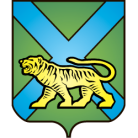 ТЕРРИТОРИАЛЬНАЯ ИЗБИРАТЕЛЬНАЯ КОМИССИЯ
ГОРОДА УССУРИЙСКАРЕШЕНИЕг. УссурийскО назначении Усик В.В. членом участковой избирательной комиссии с правом решающего голоса избирательного участка № 2812 На основании решения территориальной избирательной комиссии города Уссурийска от 07.12.2015 № 764/126 «Об освобождении члена  участковой избирательной комиссии с правом решающего голоса избирательного участка № 2812 Дремовой Ремы Михайловны от обязанностей члена участковой избирательной комиссии с правом решающего голоса до истечения срока полномочий», в соответствии с пунктом 11 статьи 29 Федерального закона «Об основных гарантиях избирательных прав и права на участие в референдуме граждан Российской Федерации», пунктом 10 статьи 31 Избирательного кодекса Приморского края, решением Избирательной комиссии Приморского края от 15 мая 2013 года № 860/138 «О кандидатурах, зачисленных в резерв составов участковых комиссий Приморского края избирательных участков с № 2801 по № 2869, с № 3801 по № 3831», территориальная избирательная комиссия города УссурийскаРЕШИЛА:1. Назначить членом участковой избирательной комиссии с правом решающего голоса избирательного участка № 2812 из резерва составов участковых комиссий Приморского края избирательных участков с № 2801 по № 2869 Усик Валентину Васильевну, 1954 года рождения; пенсионера; образование высшее; кандидатура предложена Всероссийской политической партией «ЕДИНАЯ РОССИЯ».2. Направить настоящее решение в Избирательную комиссию Приморского края, в участковую комиссию избирательного участка № 2812 для сведения и ознакомления Усик Валентины Васильевны.3. Выдать члену участковой избирательной комиссии с правом решающего голоса избирательного участка № 2812 Усик Валентине Васильевне удостоверение установленного образца.4. Разместить настоящее решение на официальном сайте администрации Уссурийского городского округа в разделе «Территориальная избирательная комиссия города Уссурийска» в информационно-телекоммуникационной сети «Интернет».Председатель комиссии						 Т.И. ОвчинниковаСекретарь заседания 							          И.Л. Изотова14 декабря 2015 года                       № 769/127